File: WTSP-ListSites-I-Others-Base.docx                            Last update: Apr. 24, 2018WTSP  A Catalog of TRIZ Sites in the WorldBase Document written in 2008 by Toru Nakagawa
Region I. OthersInstructionsThis is the Base Document of WTSP Catalog of TRIZ-related Sites in the World in .docx format. 
The Base Document was written by Toru Nakagawa and posted in TRIZ Home Page in Japan in May 2008, and is reposted for the WTSP project  on Feb. 11, 2018. .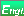 The situations of TRIZ and Internet have changed much in these 10 years. So we should survey thoroughly the present  TRIZ-related sites in the world and revise this old Base Document into a new WTSP Catalog. Please review and revise the documents in the following process, while you are a Member of WTSP or NOT:(1) Download this Base Document and the Working Manuscript of WTSP Catalog from “TRIZ Home Page in Japan” (URL: http://www.osaka-gu.ac.jp/phap/nakagawa/TRIZ/eTRIZ/eWTSP/eWTSP-Outputs.html ).(2) Revise (or write comments on) any sites or group of sites using MS Word. Please review and update the document thoroughly. 
Update the sites already written; check the links, introduce new contents and revise the description of introduction. 
Add new important sites, which are posted not only in English but also in other languages.
Please follow the detail instructions shown below for writing the revisions.  (3) Simplify the edited file by deleting untouched/irrelevant countries/sites etc. and leaving only the revised parts.(4) Send your revision file via email to some WTSP active member close to you (or Project Leader).  He/she will edit such revision manuscripts from you and some others either at the Country or Region levels. 
** If you want to join WTSP, please fill in Membership Application Form and send it to WTSP Project Leader via email (See the instructions in “TRIZ Home Page in Japan”,)(5) Then such WTSP active members will work cooperatively to incorporate all the revision proposals into a revised set of Lists of Sites for Countries, for Regions, and finally for the World. (6) When appropriate the revised version will be posted publicly in “TRIZ Home Page in Japan” (and in the Bitrix24 WTSP platform).Detail Instruction of how to write the update information:Please use the text styles in the following manner:Site number is set arbitrary here in each Country.  Please do not change it for the time being. At the end of your description (of individual sites), please record your name, date,
    and Note of description (i.e., Intention of writing/update and degree of necessity of further revision, etc.) (I)  Region I   Others         Others                 01  Amazon.com   http://www.amazon.com/    (in English)  type ( )TRIZ book search:  http://www.amazon.com/s/ref=nb_ss_gw/103-0486918-9500655?url=search-alias%3Daps&field-keywords=TRIZ[Written by Nakagawa Toru, 2008/5/1; Original text posted in THPJ.  Need to make up-to-date and enhance.]02  Wikipedia   (The free encyclopedia)  TRIZ       http://en.wikipedia.org/wiki/TRIZ  (in English)  type ( )[Note (Toru Nakagawa, May 1, 2008):  The TRIZ page in the English edition of Wikipedia seems to have been built by many people editing fragments by fragments for these five years or so.  Unfortunately, the current version is poor in quality to my eyes, but nobody has the responsibility for it.  It is very difficult to improve such a page without completely rebuilding and rewriting.  I am rather negative to the Wikipedia way of building an encyclopedia without any editor/author responsible for each page.  All the pages in my Web site "TRIZ Home Page in Japan" show the authors/editors and the date of publishing/updating for clarifying the responsibility as well as the copyrights.] [Written by Nakagawa Toru, 2008/5/1; Original text posted in THPJ.  Need to make up-to-date and enhance.]03  Mycoted          http://www.mycoted.com/    (in English)  type ( )Wiki of techniques of innovation, with categories of Problem definition, Idea generation, Idea selection, Idea implementation, and Processes
Mycoted is a UK based company specialized in creativity and innovation. 
TRIZ          http://www.mycoted.com/TRIZ[Note (Toru Nakagawa May 1, 2008): Even though the way of posting/editing is similar to Wikipedia, the pages in this site look reasonable, probably because the categories of interest are limited and structured.]  [Written by Nakagawa Toru, 2008/5/1; Original text posted in THPJ.  Need to make up-to-date and enhance.]ItemStyle nameStyleRegion name, 
Country name Header 1  Arial, 12 pints, in red fonts, boldSite name  Header 2 Arial, 10.5 points, in dark blue fonts, boldOriginal (old) textText original (old) (green)Times New Roman, 10.5 points, in green fonts; indented by 4 charactersNew or updated textText new update (light blue)Times New Roman, 10.5 points, in blue fonts; indented by 4 charactersComments & suggestions:Comments SuggestionsTimes New Roman, 10.5 points, in red fonts; indented by 8 charactersRevised (finalized) text:Text revised (final) (dark blue)Times New Roman, 10.5 points, in dark blue fonts; indented by 4 characters